ES PROHLÁŠENÍ O SHODĚConQuest entertainment a.s., Hybernská 1007/20, 111 21  Praha 1, IČO: 26467909
Tímto potvrzujeme, že dále uvedený výrobek je ve svém konečném provedení úplný a odpovídá níže uvedeným směrnicím Evropské unie a České republiky. Prohlášení o shodě bylo vystaveno na základě:certifikátu SGS Test report
Reportu číslo T5190233597TY 
ze dne 12.06.2019Výrobce : World Friend Copany - V-Top Industries Limited, 3F,No.12,Alley2,Lane 111,BaoPi, Yung Ho City,Taipei Hsien,Taiwan
Výrobek: Stavebnice Boffin  (100,300,500,750,165 MOTION,175 LIGHT,185 SOUND, 159 3D, 203 HRY, UC-30 Rozšíření 100->300, UC-50 Rozšíření 300 -> 500, UC-80 Rozšíření 500-750, SC- BRICK) Výše uvedený výrobek je ve shodě s normami:
EN 71-1: 2014 + A1:2018 Mechanický a fyzický test
EN 71-2: 2011 + A1:2014 Test hořlavosti
EN 71-3: 2013 + A3:2018 Analýza toxických prvků

Směrnice:
Produkt odpovídá směrnici NV 86/2011 Sb.Místo vydání:   Praha							Jméno: Ing. Josef KantorDatum vydání: 09.08.2019							Podpis: 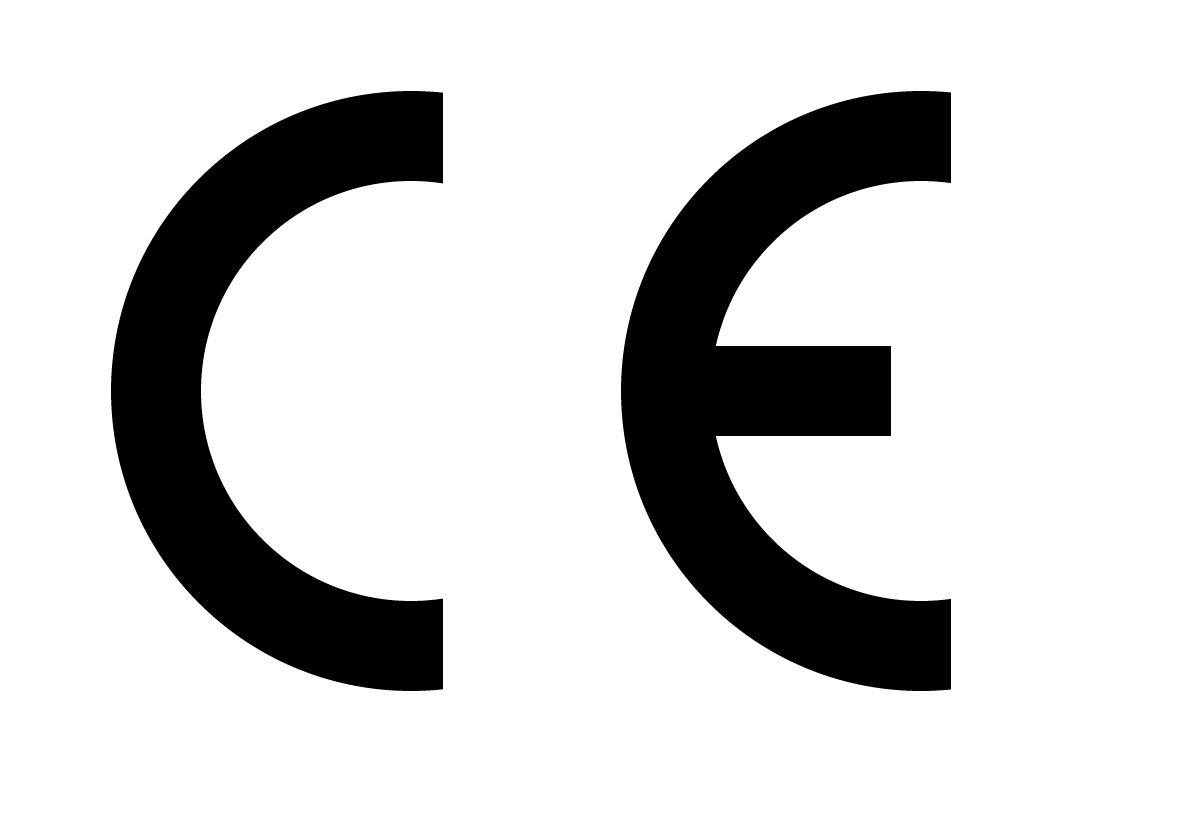 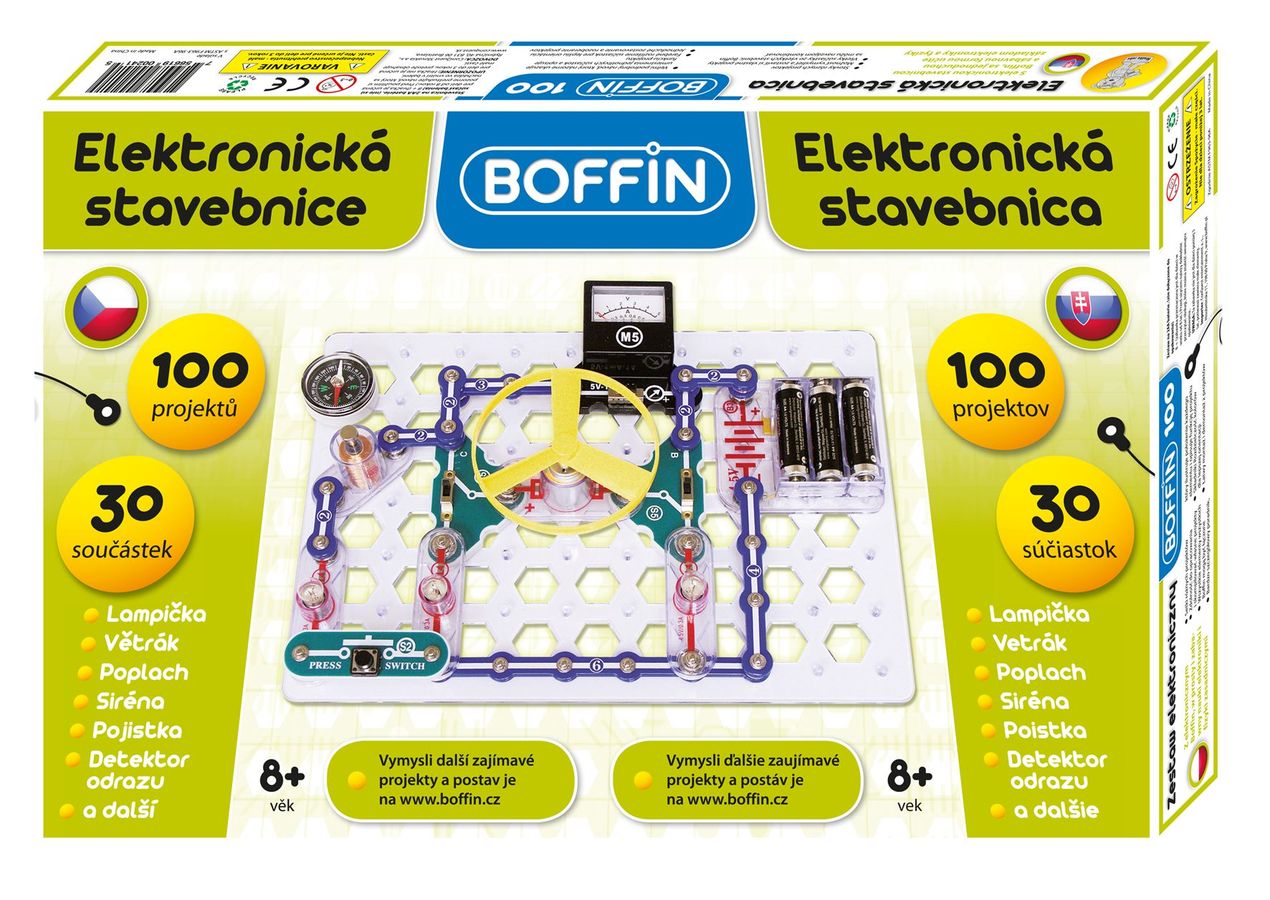 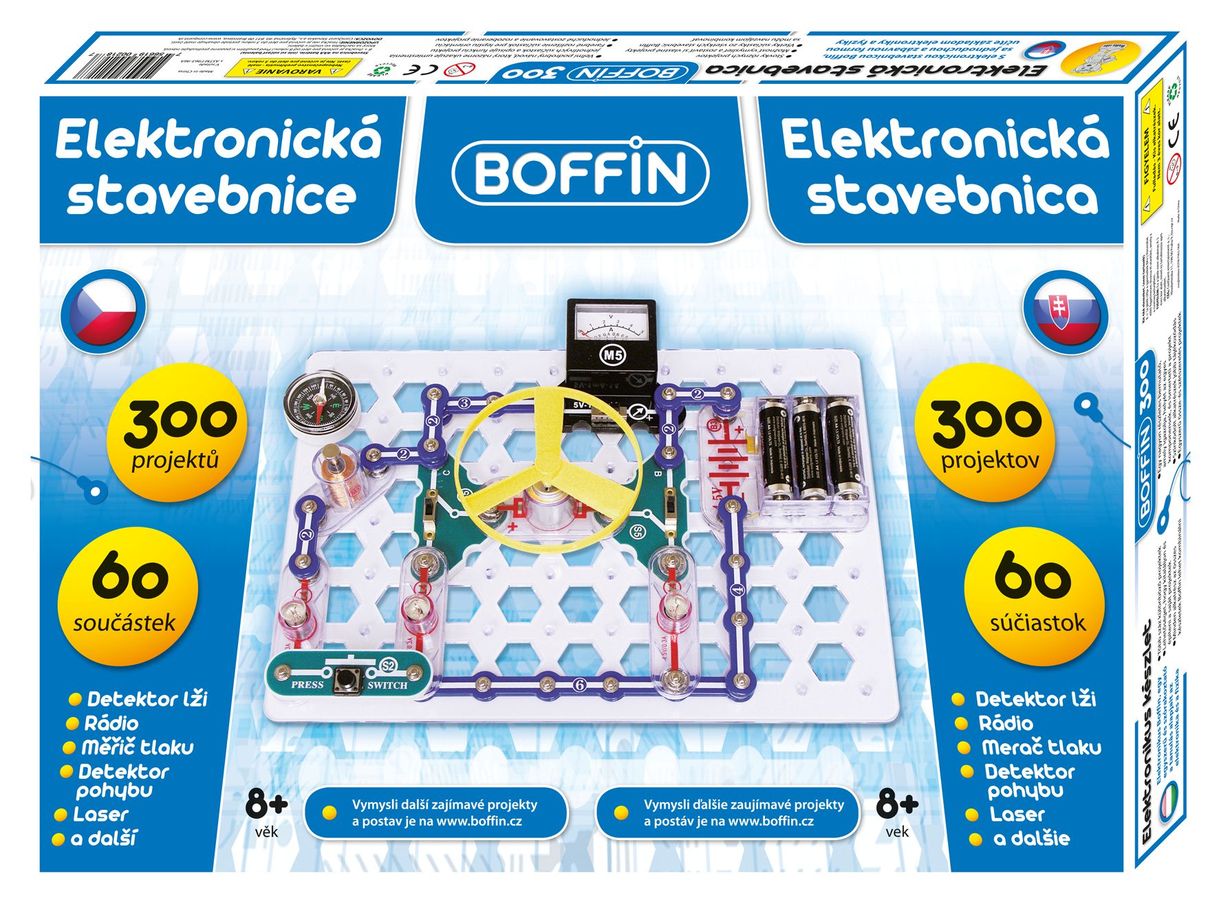 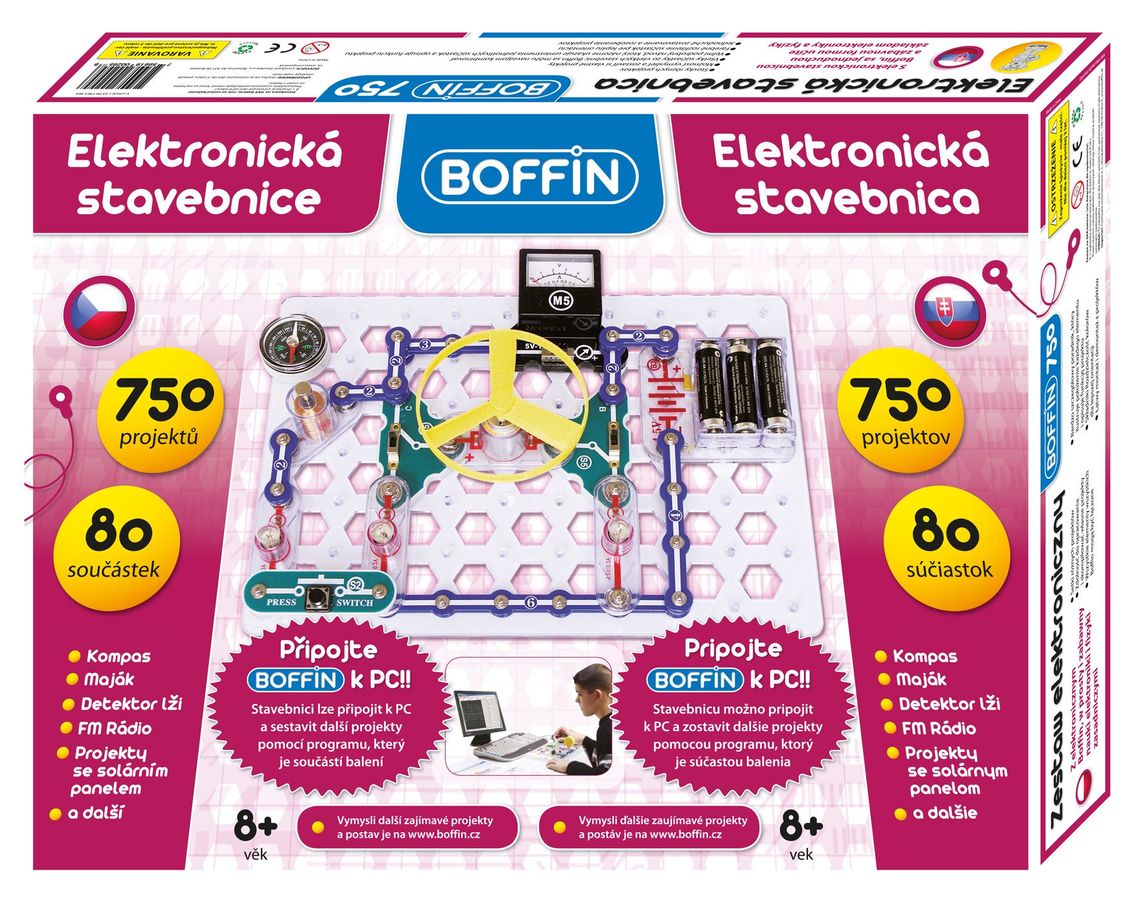 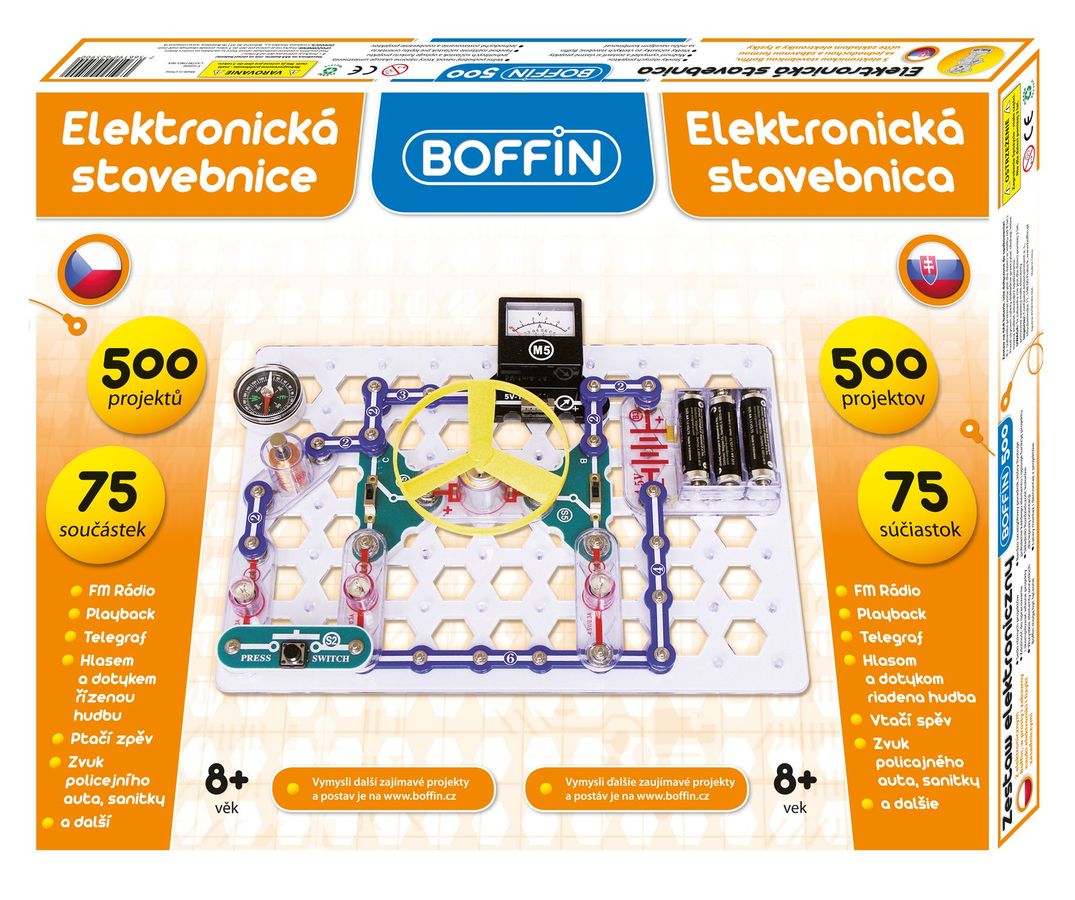 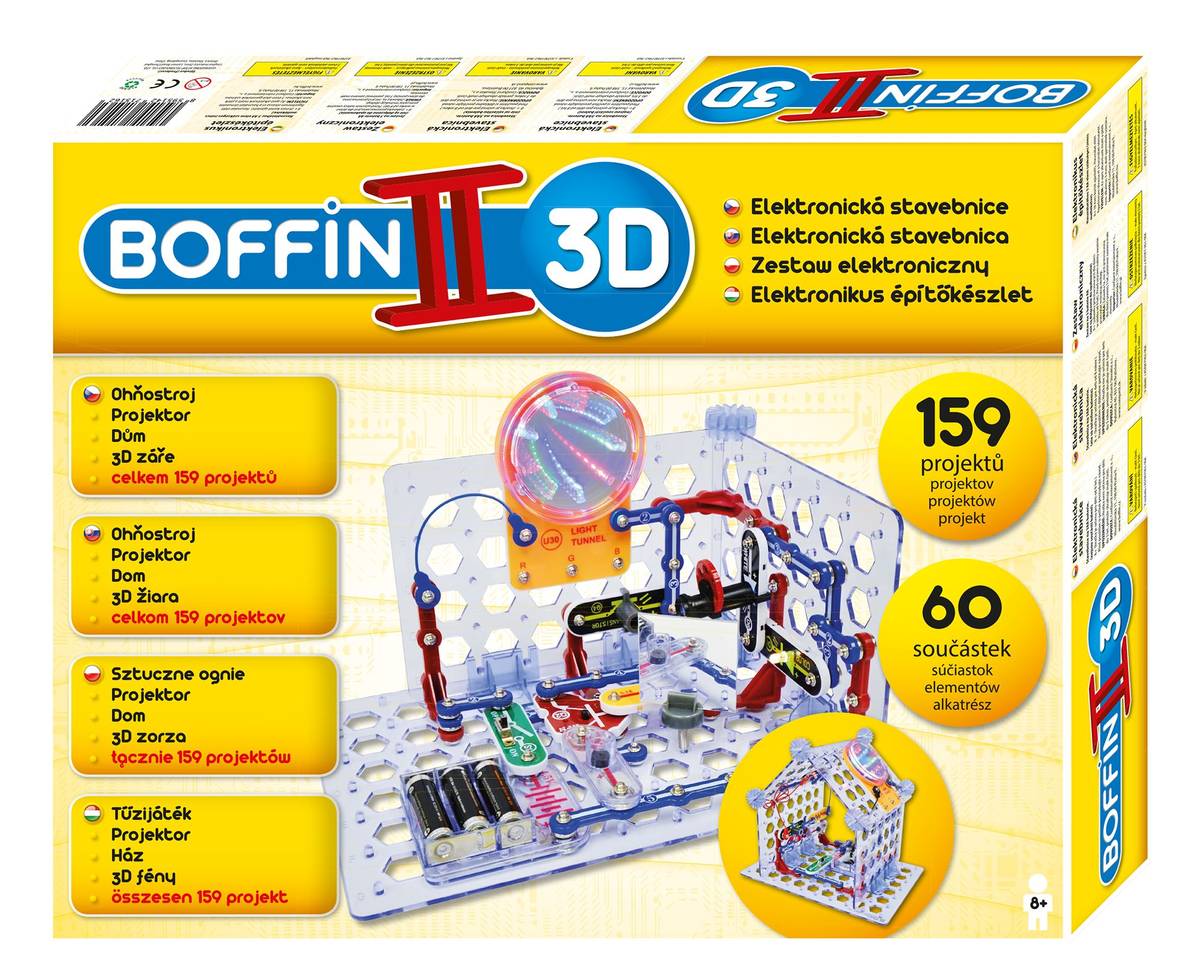 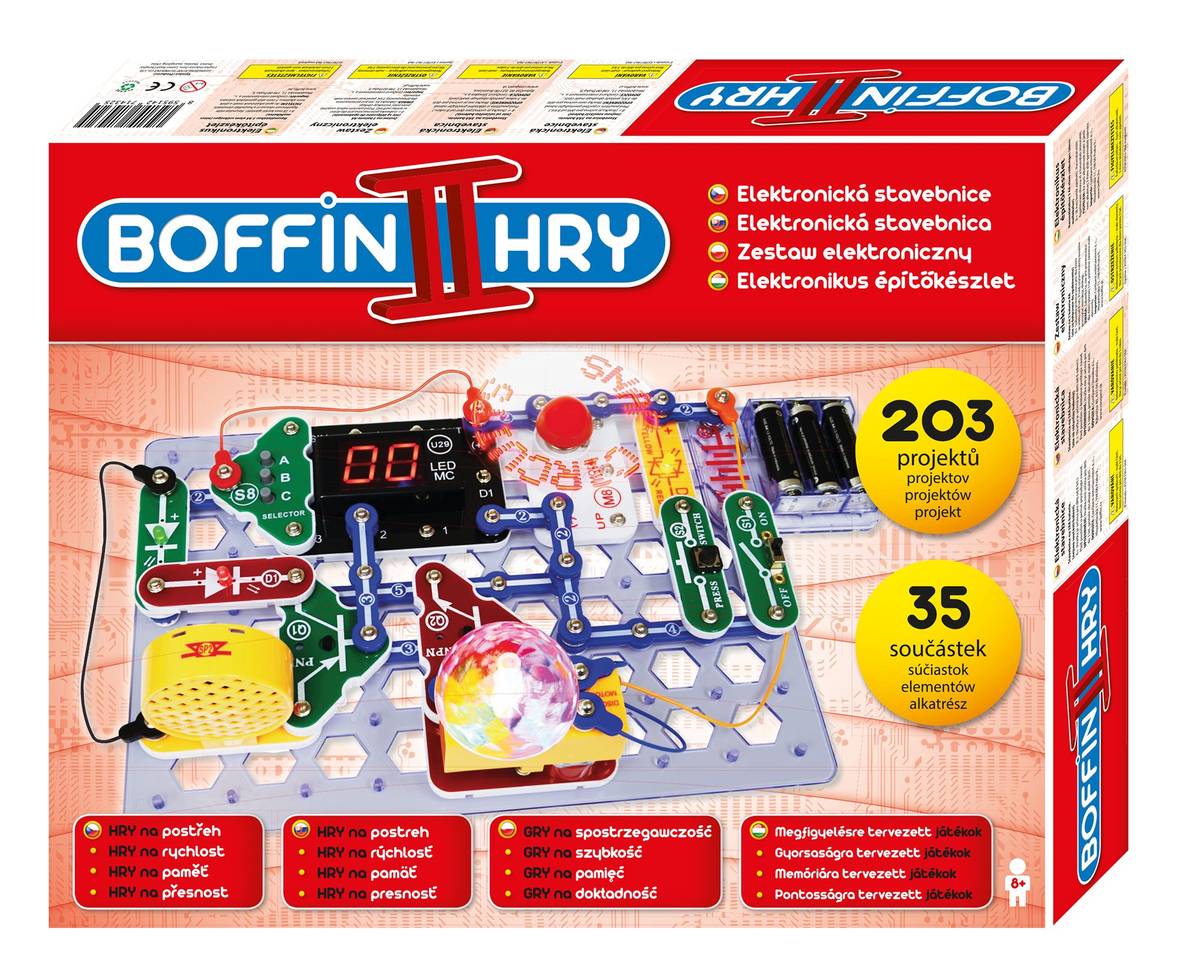 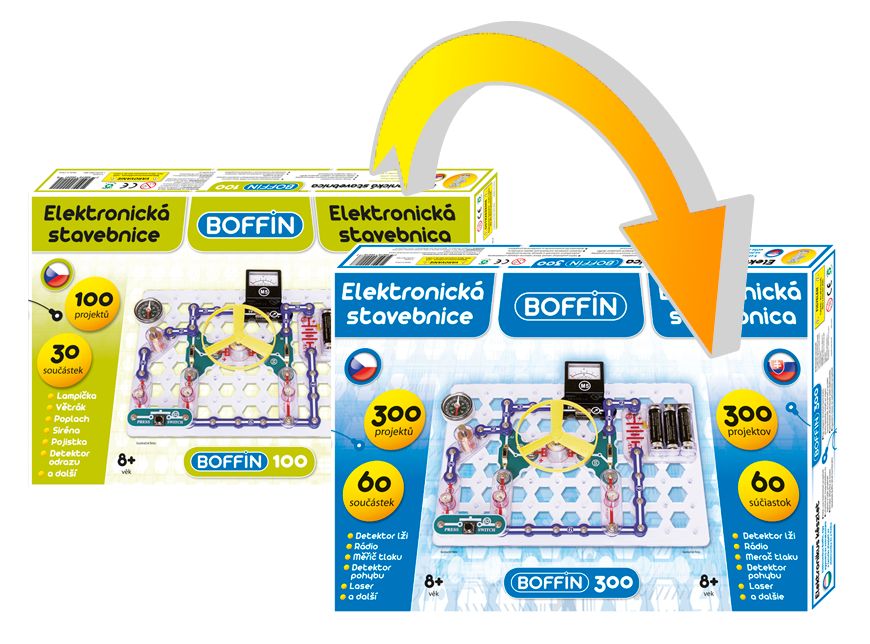 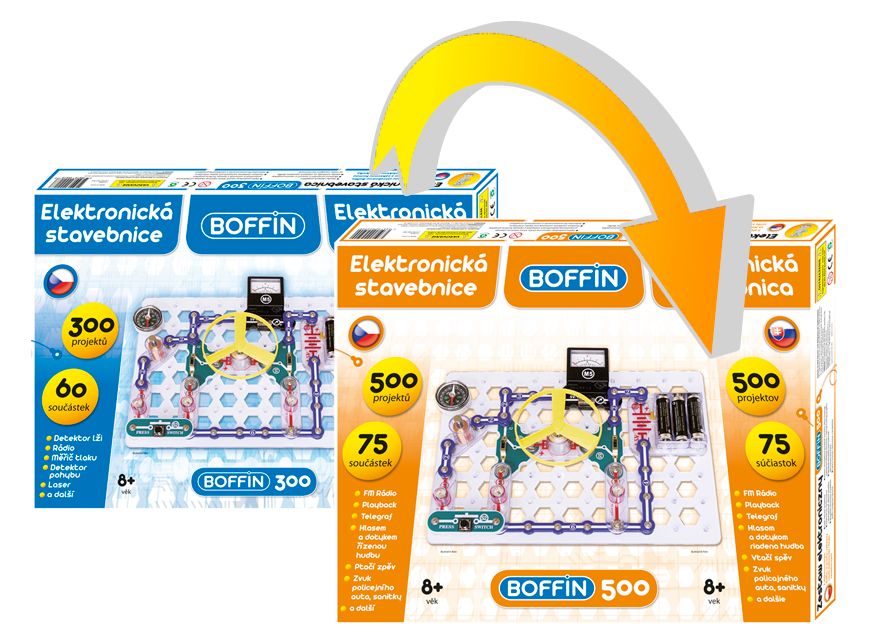 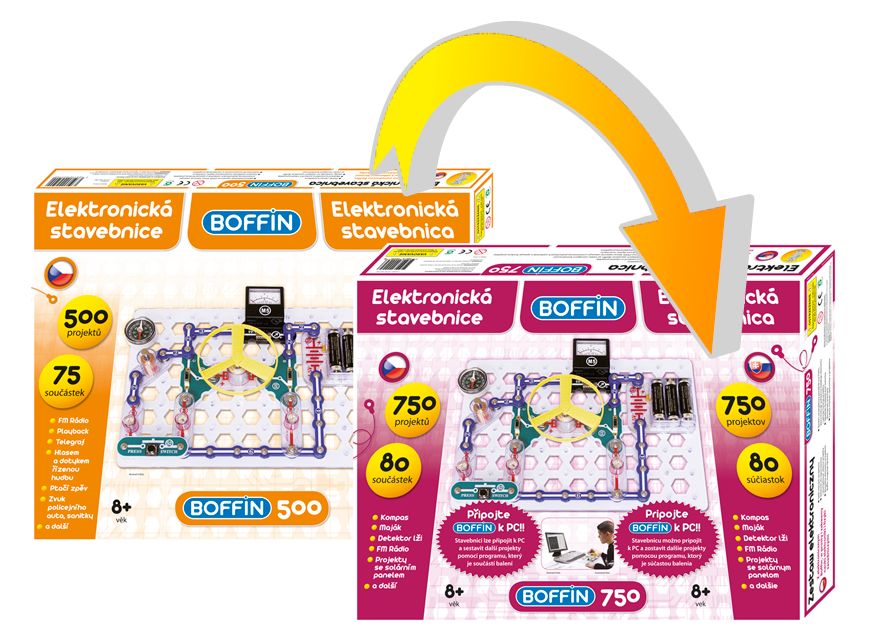 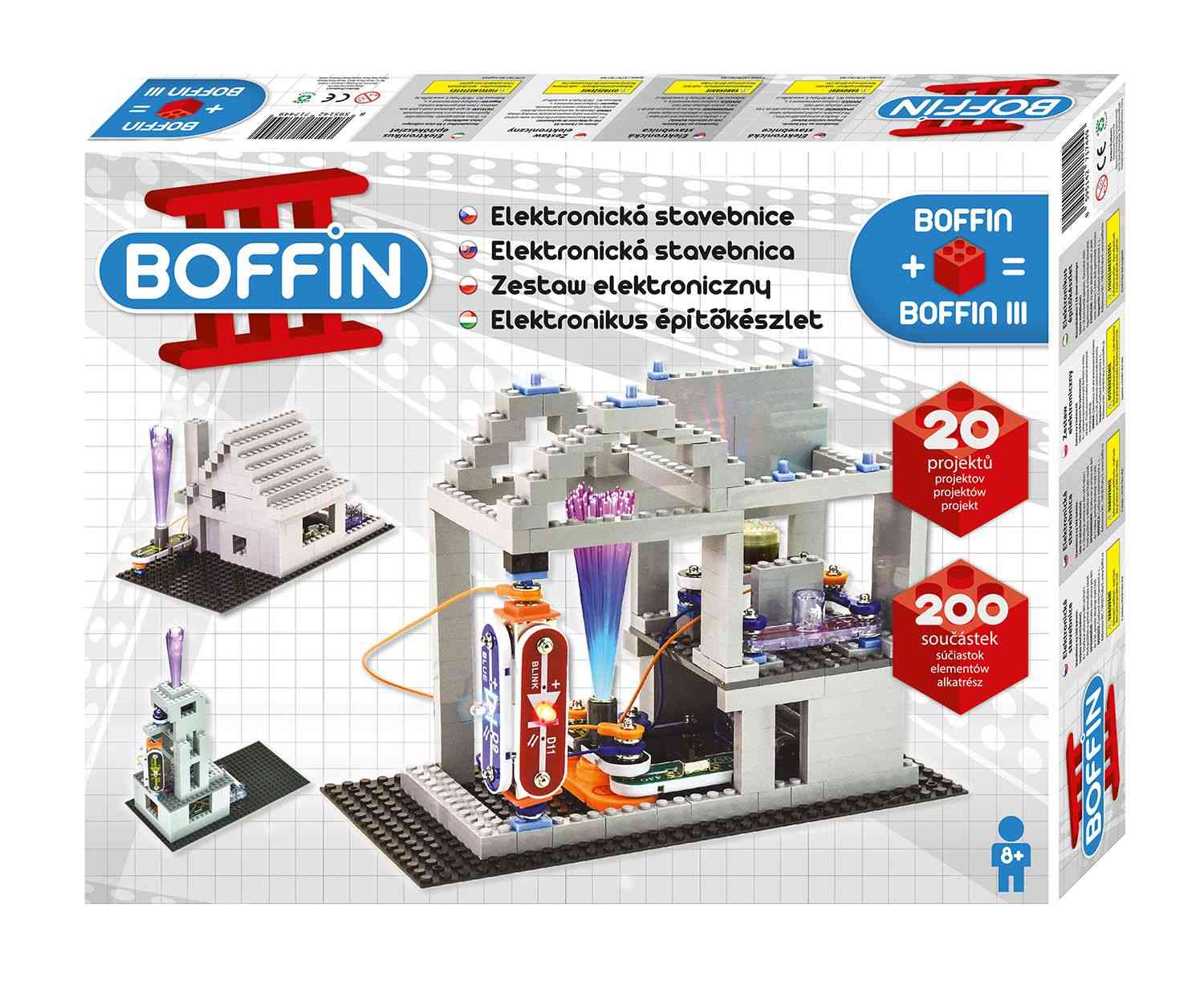 